д) справочно-поисковые средства к документам и учетные документы Архива  МБДОУ № 155. 3. Задачи Архива МБДОУ № 155 3.1. К задачам Архива МБДОУ № 155 относятся: 3.1.1.Организация хранения документов, состав которых предусмотрен главой II  Положения. 3.1.2.Комплектование Архива МБДОУ № 155 документами, образовавшимися в  деятельности МБДОУ № 155. 3.1.3.Учет документов, находящихся на хранении в Архиве МБДОУ № 155.3.1.4.Использование документов, находящихся на хранении в Архиве МБДОУ №  155. 3.1.5.Подготовка и своевременная передача документов Архивного фонда  Российской Федерации на постоянное хранение в государственный (муниципальный)  архив. 3.2. Методическое руководство и контроль за формированием и оформлением дел  в структурных подразделениях МБДОУ № 155 и своевременной передачей их в Архив  МБДОУ № 155. 4. Функции Архива МБДОУ № 155 4.1. Архив МБДОУ № 155 осуществляет следующие функции: 4.1.1.Организует прием документов постоянного и временных (свыше 10 лет) сроков  хранения, в том числе по личному составу, образовавшихся в деятельности МБДОУ № 155,  в соответствии с утвержденным графиком. 4.1.2. Ведет учет документов и фондов, находящихся на хранении в Архиве МБДОУ № 155. 4.1.3. Представляет в государственный (муниципальный) архив учетные сведения  об объеме и составе хранящихся в архиве МБДОУ № 155 документов Архивного фонда  Российской Федерации и других архивных документов в соответствии с порядком  государственного учета документов Архивного фонда Российской Федерации. 4.1.4.Систематизирует и размещает документы, поступающие на хранение в Архив  МБДОУ № 182, образовавшиеся в ходе осуществления деятельности МБДОУ № 155. 4.2. Осуществляет подготовку и представляет: а) на рассмотрение и согласование экспертной комиссии МБДОУ № 155 описи дел  постоянного хранения, временных (свыше 10 лет) сроков хранения, в том числе по личному  составу, а также акты о выделении к уничтожению архивных документов, не подлежащих  хранению, акты об утрате документов, акты о неисправимых повреждениях архивных  документов; б) на утверждение экспертно-проверочной комиссии федерального  государственного архива или уполномоченного органа исполнительной власти субъекта  Российской Федерации в сфере архивного дела (далее - ЭПК архивного учреждения) описи  дел постоянного хранения; в) на согласование ЭПК архивного учреждения или государственного архива  субъекта Российской Федерации (муниципального архива), в случае наделения его  соответствующими полномочиями, описи дел по личному составу, г) на согласование ЭПК архивного учреждения или государственного архива  субъекта Российской Федерации (муниципального архива), в случае наделения его  соответствующими полномочиями, акты об утрате документов, акты о неисправимых  повреждениях архивных документов; д) на утверждение руководителю МБДОУ № 155 описи дел постоянного хранения,  описи временных (свыше 10 лет) сроков хранения, в том числе описи дел по личному  составу, акты о выделении к уничтожению архивных документов, не подлежащих  хранению, акты об утрате документов, акты о неисправимых повреждениях архивных  документов, утвержденные (согласованные) ЭПК или государственным архивом субъекта Российской Федерации (муниципальным архивом) в случае наделения его  соответствующими полномочиями. 4.3. Организует передачу документов Архивного фонда Российской Федерации на  постоянное хранение в государственный (муниципальный) архив. 4.4. Организует и проводит экспертизу ценности документов временных (свыше  10 лет) сроков хранения, находящихся на хранении в Архиве МБДОУ № 155 в целях отбора  документов для включения в состав Архивного фонда Российской Федерации, а также  выявления документов, не подлежащих дальнейшему хранению. 4.5. Проводит мероприятия по обеспечению сохранности документов,  находящихся на хранении в Архиве МБДОУ № 155. 4.6. Организует информирование руководства и работников МБДОУ № 155 о  составе и содержании документов Архива МБДОУ № 155. 4.7. Информирует пользователей по вопросам местонахождения архивных документов. 4.8. Организует выдачу документов и дел для работы в читальном (просмотровом)  зале или во временное пользование. 4.9. Исполняет запросы пользователей, выдает архивные копии документов, архивные выписки и архивные справки. 4.10. Ведет учет использования документов Архива МБДОУ № 155. 4.11. Создает фонд пользования Архива МБДОУ № 155 и организует его использование. 4.12. Осуществляет ведение справочно-поисковых средств к документам Архива  МБДОУ № 155. 4.13. Участвует в разработке документов МБДОУ № 155 по вопросам архивного дела и делопроизводства. 4.14. Оказывает методическую помощь: а) службе делопроизводства МБДОУ № 155 в составлении номенклатуры дел,  формировании и оформлении дел; б) структурным подразделениям и работникам МБДОУ № 155 в подготовке  документов к передаче в Архив МБДОУ № 155. 5. Права Архива МБДОУ № 155 5.1. Архив МБДОУ № 155 имеет право: а) представлять руководству МБДОУ № 155 предложения по совершенствованию  МБДОУ № 155 хранения, комплектования, учета и использования архивных документов в  Архиве МБДОУ № 155; б) запрашивать в структурных подразделениях МБДОУ № 155 сведения,  необходимые для работы Архива МБДОУ № 155; в) давать рекомендации структурным подразделениям МБДОУ № 155 по вопросам,  относящимся к компетенции Архива МБДОУ № 155; г) информировать структурные подразделения МБДОУ № 155 о необходимое и  передачи документов в Архив МБДОУ № 155 в соответствии с утвержденным графиком,  принимать участие в заседаниях Центральной экспертно-проверочной комиссии при  Федеральном архивном агентстве, ЭПК архивного учреждения.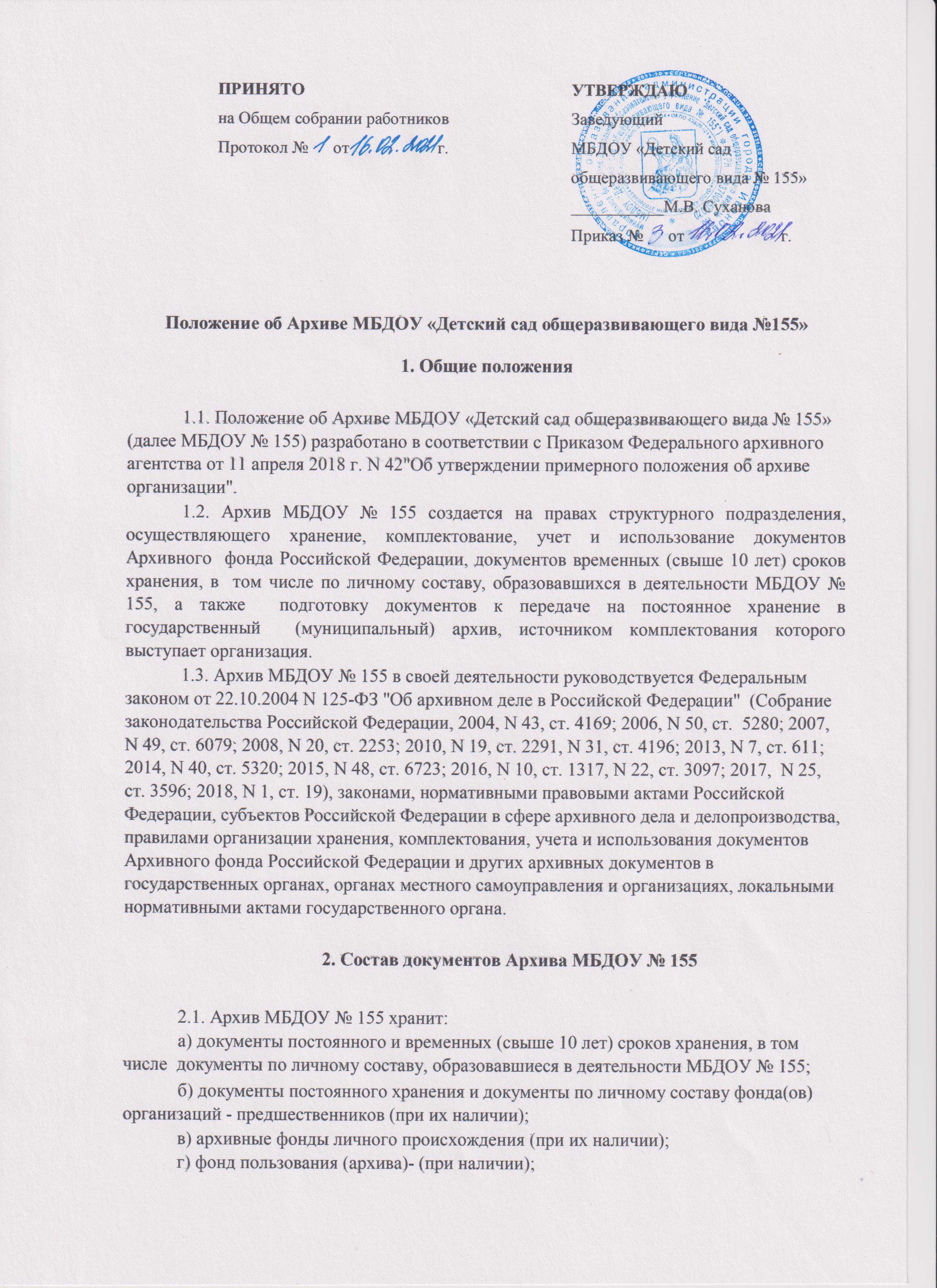 